GYMNÁZIUM BLOVICEMATURITNÍ PRÁCENázev maturitní prácejméno příjmení	rok		Originál (kopie) zadání MPAbstraktPředkládaná maturitní práce je zaměřena na …Klíčová slovaUveďte 3-5 klíčových slov nebo slovních spojení, …Prohlášení Prohlašuji, že jsem tuto maturitní práci vypracoval(a) samostatně, s použitím odborné literatury a pramenů uvedených v seznamu, který je součástí této maturitní práce.Dále prohlašuji, že veškerý software, použitý při řešení této práce, je legální.	............................................................	podpisV Blovicích dne 2.12.2018	Jméno příjmení(Nepovinná část)PoděkováníTímto bych rád poděkoval vedoucímu maturitní práce …. za cenné profesionální rady, připomínky a metodické vedení práce……..ObsahObsah	6Úvod	71	Kapitola	81.1	Podkapitola	81.2	Podkapitola	82	Kapitola	92.1	Podkapitola	92.1.1	Podpodkapitola	9Závěr	11Seznam symbolů a zkratek	12Seznam literatury a informačních zdrojů	13Přílohy	1ÚvodPředkládaná práce je zaměřena na …Lorem ipsum dolor sit amet, consectetuer adipiscing elit. Maecenas lorem. Pellentesque pretium lectus id turpis. Nam quis nulla. Etiam bibendum elit eget erat. Curabitur vitae diam non enim vestibulum interdum. Aliquam erat volutpat. Maecenas libero. Vestibulum erat nulla, ullamcorper nec, rutrum non, nonummy ac, erat. Suspendisse nisl. Fusce tellus odio, dapibus id fermentum quis, suscipit id erat. Itaque earum rerum hic tenetur a sapiente delectus, ut aut reiciendis voluptatibus maiores alias consequatur aut perferendis doloribus asperiores repellat. Nulla quis diam. Sed ac dolor sit amet purus malesuada congue. Integer imperdiet lectus quis justo. Class aptent taciti sociosqu ad litora torquent per conubia nostra, per inceptos hymenaeos. Sed elit dui, pellentesque a, faucibus vel, interdum nec, diam.KapitolaLorem ipsum dolor sit amet, consectetuer adipiscing elit. Maecenas lorem. Pellentesque pretium lectus id turpis. Nam quis nulla. Etiam bibendum elit eget erat. Curabitur vitae diam non enim vestibulum interdum. Aliquam erat volutpat. Maecenas libero. Vestibulum erat nulla, ullamcorper nec, rutrum non, nonummy ac, erat. Suspendisse nisl. Fusce tellus odio, dapibus id fermentum quis, suscipit id erat. Itaque earum rerum hic tenetur a sapiente delectus, ut aut reiciendis voluptatibus maiores alias consequatur aut perferendis doloribus asperiores repellat. Nulla quis diam. Sed ac dolor sit amet purus malesuada congue. Integer imperdiet lectus quis justo. Class aptent taciti sociosqu ad litora torquent per conubia nostra, per inceptos hymenaeos. Sed elit dui, pellentesque a, faucibus vel, interdum nec, diam.PodkapitolaVýčet možností [1],[2]:Varianta 1Varianta 2Lorem ipsum dolor sit amet, consectetuer adipiscing elit. Maecenas lorem. Pellentesque pretium lectus id turpis. Nam quis nulla. Etiam bibendum elit eget erat. Curabitur vitae diam non enim vestibulum interdum. Aliquam erat volutpat. Maecenas libero. Vestibulum erat nulla, ullamcorper nec, rutrum non, nonummy ac, erat. Suspendisse nisl. Fusce tellus odio, dapibus id fermentum quis, suscipit id erat. Itaque earum rerum hic tenetur a sapiente delectus, ut aut reiciendis voluptatibus maiores alias consequatur aut perferendis doloribus asperiores repellat. Nulla quis diam. Sed ac dolor sit amet purus malesuada congue. Integer imperdiet lectus quis justo. Class aptent taciti sociosqu ad litora torquent per conubia nostra, per inceptos hymenaeos. Sed elit dui, pellentesque a, faucibus vel, interdum nec, diam.PodkapitolaLorem ipsum dolor sit amet, consectetuer adipiscing elit. Maecenas lorem. Pellentesque pretium lectus id turpis. Nam quis nulla. Etiam bibendum elit eget erat. Curabitur vitae diam non enim vestibulum interdum. Aliquam erat volutpat. Maecenas libero. Vestibulum erat nulla, ullamcorper nec, rutrum non, nonummy ac, erat. Suspendisse nisl. Fusce tellus odio, dapibus id fermentum quis, suscipit id erat. Itaque earum rerum hic tenetur a sapiente delectus, ut aut reiciendis voluptatibus maiores alias consequatur aut perferendis doloribus asperiores repellat. Nulla quis diam. Sed ac dolor sit amet purus malesuada congue. Integer imperdiet lectus quis justo. Class aptent taciti sociosqu ad litora torquent per conubia nostra, per inceptos hymenaeos. Sed elit dui, pellentesque a, faucibus vel, interdum nec, diam. [1]. Dle Obr. 1.1.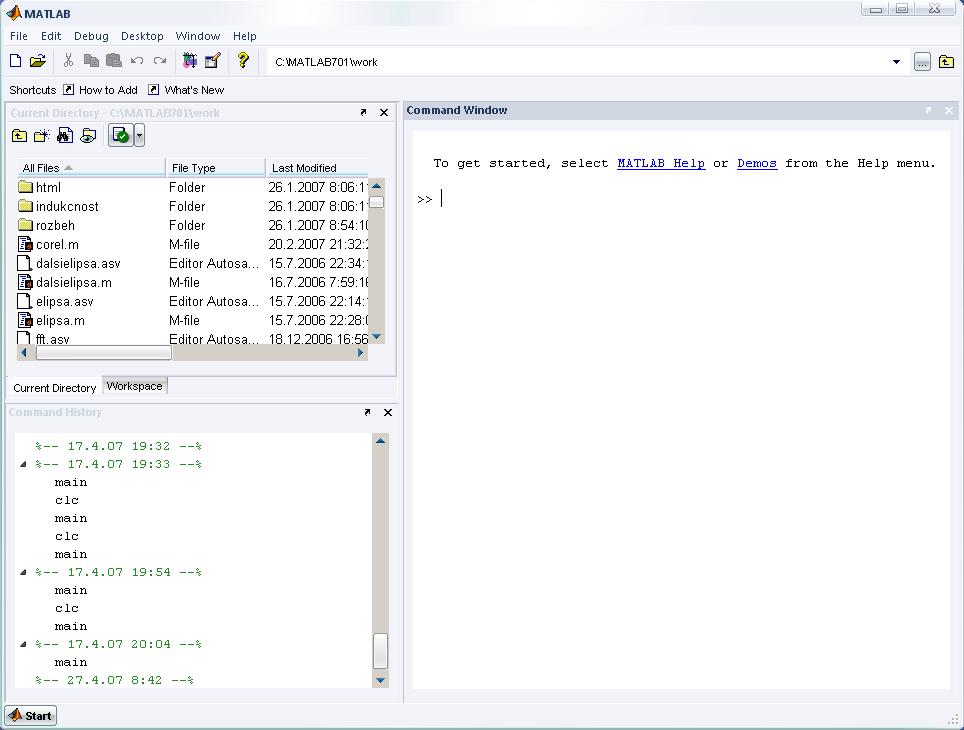 Obr. 1.1  Úvodní stránka MATLABuKapitolaPodkapitolaLorem ipsum dolor sit amet, consectetuer adipiscing elit. Maecenas lorem. Pellentesque pretium lectus id turpis. Nam quis nulla. Etiam bibendum elit eget erat. Curabitur vitae diam non enim vestibulum interdum. Aliquam erat volutpat [2].PodpodkapitolaLorem ipsum dolor sit amet, consectetuer adipiscing elit. Maecenas lorem. Pellentesque pretium lectus id turpis. Nam quis nulla. Etiam bibendum elit eget erat. Curabitur vitae diam non enim vestibulum interdum. Aliquam erat volutpat.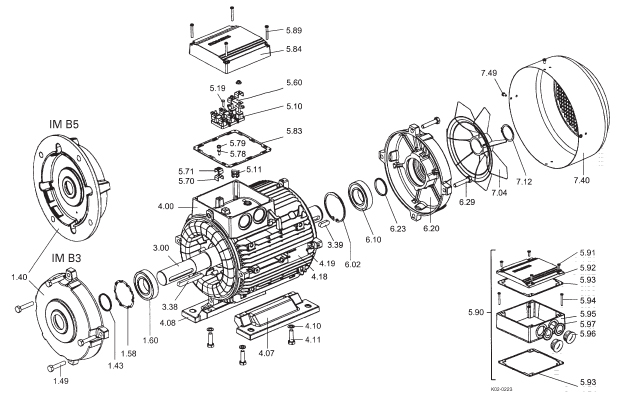 Obr. 1.2  Komponenty asynchronního motoruLze psát i rovniceA nebo tabulky viz Tab. 2.1.Tab. 2.I  Tabulka čísel (pouze ilustrativní) Závěr Lorem ipsum dolor sit amet, consectetuer adipiscing elit. Maecenas lorem. Pellentesque pretium lectus id turpis. Nam quis nulla. Etiam bibendum elit eget erat. Curabitur vitae diam non enim vestibulum interdum. Aliquam erat volutpat. Maecenas libero. Vestibulum erat nulla, ullamcorper nec, rutrum non, nonummy ac, erat. Suspendisse nisl. Fusce tellus odio, dapibus id fermentum quis, suscipit id erat. Itaque earum rerum hic tenetur a sapiente delectus, ut aut reiciendis voluptatibus maiores alias consequatur aut perferendis doloribus asperiores repellat. Nulla quis diam. Sed ac dolor sit amet purus malesuada congue. Integer imperdiet lectus quis justo. Class aptent taciti sociosqu ad litora torquent per conubia nostra, per inceptos hymenaeos. Sed elit dui, pellentesque a, faucibus vel, interdum nec, diam.Seznam symbolů a zkratek	 Fázové vodiče napájecí soustavy	 Střední pracovní vodič napájecí soustavy	 Počet fází	 Moment motoru bez pomocné fáze 	 Moment motoru s pomocnou odporovou fází 	 Moment motoru s rozběhovým kondenzátorem 	 Element plochy statoru	 Element magnetické indukceMATLAB	 Matrix laboratorySeznam literatury a informačních zdrojůLorem Ipsum generátor. [online]. Poslední změna 29.11.2018. [Cit. 29.11.2018]. Dostupné z:  http://www.lorem-ipsum.cz/?action=generate&lang=cz&par=1& start_w_lipsum=on Krempaský, Július et al. Synergetika v astrofyzike, chémii, biológii, ekológii, medicíne, ekonómii a v sociológii. 1. vyd. Bratislava: Veda, 1988. 261 s.PřílohyPříloha A .( 2.1 )A12345B7891011C1213141516